Муниципальный контракт № 249с. Осиново                                                                                                         «___»_______2015 г.                                                                                                                             Исполнительный комитет Осиновского сельского поселения ЗМР РТ в лице руководителя  А.Ф. Гайнуллина,  действующего на основании Устава, именуемый в дальнейшем «Заказчик», с одной стороны и ООО «Камадорстрой»,  в  лице директора Зиганшина Р.Ф., действующего на основании Устава, именуемый в дальнейшем «Подрядчик» с другой стороны заключили настоящий муниципальный контракт (далее по тексту – Контракт) на основании проведенного аукциона в электронной форме (Протокол № 249 от 15 октября 2015 г.) о нижеследующем: 1. Определения и понятия1.1.«Подрядчик» означает юридическое лицо, обязующееся выполнять работы в соответствии с принятыми на себя обязательствами по настоящему Контракту и несущее ответственность за своевременное, с высоким качеством и в соответствии с требованиями нормативов выполнение предусмотренных Контрактом работ.1.3.«Предмет Контракта» означает - совокупность выполняемых работ, а именно – содержание и ремонт дороги по ул. Нагорная в с. Осиново  Зеленодольского муниципального района.1.4.«Акт выполненных работ» означает документ, подтверждающий выполнение Подрядчиком определенного этапа или части работ,  подписанный уполномоченными  представителями Подрядчика и Заказчика.2. Предмет Контракта2.1.Предметом Контракта является содержание и ремонт дороги по ул. Нагорная в с. Осиново Зеленодольского муниципального района.2.2.Место выполнения работ: РФ, РТ, Зеленодольский район, с. Осиново, ул. Нагорная.3. Стоимость работ и порядок расчетов3.1.Общая стоимость работ по Контракту определена на основании  сметного расчета и составляет   1 937 800 рублей 00 копеек (Один миллион девятьсот тридцать семь тысяч восемьсот рублей 00 копеек). Цена Контракта является твердой и определяется на весь срок исполнения Контракта. В цену настоящего контракта включаются все виды затрат Подрядчика, затраты по разработке сметной документации, стоимость материалов и оборудования с доставкой их к месту выполнения работ, включая транспортные, грузо-погрузочные расходы,  с учетом всех расходов, связанных с выполнением работ по контракту, уплату налогов, которые в соответствии с действующим законодательством Российской Федерации должны оплачиваться Подрядчиком при выполнении условий настоящего контракта, другие обязательные платежи и прочие затраты Подрядчика, связанные с исполнением контракта.3.2. При исполнении Контракта изменение его условий не допускается, за исключением случаев, предусмотренных п. 12.3 настоящего Контракта.3.3.Оплата за оказанные и принятые Заказчиком работы производится путем безналичного расчета, перечислением на расчётный счёт Подрядчика по мере поступления денежных средств на расчётный счёт Заказчика, по факту выполнения согласно представленным актам о приемке выполненных работ и после подписания их Сторонами, после внесения контракта в реестр контрактов. Заказчик производит, после выделения финансирования, авансовый платеж в размере 29% от стоимости муниципального контракта.3.4.Оплата по настоящему Контракту осуществляется за счет средств бюджета Зеленодольского муниципального района, лимит финансирования  подтвержден бюджетной росписью на 2015г. в сумме 1 937 800,00 руб.4. Обязанности сторон 4. 1.Обязательства  Подрядчика4.1.1. Подрядчик в соответствии с условиями Контракта обязан своевременно предоставлять достоверную информацию о ходе исполнения своих обязательств, в том числе о сложностях, возникающих при исполнении Контракта, а также к установленному Контрактом сроку обязан предоставить заказчику результаты выполнения работы, предусмотренные Контрактом,4.1.2.Ежемесячно передавать Заказчику на согласование график производства работ в письменном виде на выполнение работ согласно условий настоящего Контракта4.1.3.Выполнение работ осуществлять согласно условий настоящего Контракта, смете и графика производства работ, согласованного с двух сторон.4.1.4.Своими силами и средствами производить ремонт и техническое обслуживание оборудования и приспособлений используемых для выполнения работ, если обеспечение работ по договоренности не осуществляется Заказчиком.4.1.5.Устранять за свой счет все недоделки, указанные в акте приема-сдачи работ Заказчику.4.1.6.Нести ответственность перед Заказчиком за ненадлежащее  исполнение  работ   по   настоящему  Контракту  его субподрядчиками и поставщиками.4.1.7.Принимать участие в работе комиссий по проверке стоимости и объемов выполненных работ, давать свои пояснения, предложения и обоснования.4.1.8.Исполнять в ходе работ указания Заказчика, если такие указания не противоречат условиям настоящего Контракта и не являются вмешательством в хозяйственную деятельность Подрядчика.4.1.9.Своевременно сообщать Заказчику о необходимости проведения дополнительных работ вызванных форс-мажором.4.1.10.	Подрядчик, осуществляющий выполнение работ, являющихся предметом контракта, вправе выполнять определенные виды работ по строительству самостоятельно или с привлечением других лиц. В случае выполнения Подрядчиком указанных работ лично Подрядчик должен обладать при выполнении таких работ соответствующим свидетельством о допуске к отдельным видам работ.4.2. Обязательства Заказчика4.2.1.Оплачивать оказанные Подрядчиком услуги в объемах и в сроки, предусмотренные настоящим Контрактом.4.2.2.Осуществлять контроль и  надзор за ходом и качеством  оказываемых Подрядчиком услуг.4.2.3.Согласовывать ежемесячный график производства работ, направленный Подрядчиком в письменном виде на оказание услуг, согласно условий Контракта.4.2.4. Заказчик обязан обеспечить приемку оказанных услуг. Для проверки предоставленных Подрядчиком результатов, предусмотренных Контрактом, в части их соответствия условиям Контракта Заказчик обязан провести экспертизу. Экспертиза результатов, предусмотренных Контрактом, может проводиться Заказчиком своими силами или к ее проведению могут привлекаться эксперты, экспертные организации.5. Сроки 5.1. Сроки оказания услуг по настоящему Контракту:начало работ- с момента подписания настоящего Контрактаокончание работ - по 30.11.2015г.5.2. Сроки оплаты по настоящему Контракту:начало - с момента заключения настоящего Контракта до 31.12.2015 г., но не более чем в течении тридцати дней с даты подписания заказчиком акта выполненных работ, отдельных этапов исполнения контракта.6. Обеспечение исполнения контракта6.1. Требование обеспечения исполнения контракта в размере 5 % от начальной (максимальной) цены контракта  – 96 890,00рублей.6.2. Исполнение контракта может обеспечиваться предоставлением банковской гарантии, выданной банком и соответствующей требованиям статьи 45 Федерального закона 44-ФЗ, или внесением денежных средств на указанный заказчиком счет. Способ обеспечения исполнения контракта определяется участником закупки, с которым заключается контракт, самостоятельно. Срок действия банковской гарантии должен превышать срок действия контракта не менее чем на один месяц.6.3. В случае если предложенная в заявке участника закупки цена снижена на двадцать пять и более процентов по отношению к начальной (максимальной) цене контракта, участник закупки, с которым заключается контракт, предоставляет обеспечение исполнения контракта с учетом положений статьи 37 Федерального закона 44-ФЗ.6.4. В случае неисполнения или ненадлежащего исполнения Поставщиком обязательств по контракту, контракт расторгается в соответствии с законодательством Российской Федерации, и обеспечение исполнения контракта переходит или возмещается Заказчику в размере, установленном п. 6.1. настоящего контракта.6.5. Обеспечение исполнения контракта должно полностью покрывать срок действия обеспеченного(ых) им обязательства(в).6.6. Обеспечение исполнения контракта, представленное в виде внесения в залог денежных средств, возвращается Поставщику в течение 15 (пятнадцати) банковских дней после исполнения Сторонами обязательств, предусмотренных контрактом подписания со стороны Заказчика акта о приемке выполненных работ (оказанных услуг).6.7. В ходе исполнения контракта Поставщик вправе предоставить Заказчику обеспечение исполнения контракта, уменьшенное на размер выполненных обязательств, предусмотренных контрактом, взамен ранее предоставленного обеспечения исполнения контракта. При этом может быть изменен способ обеспечения исполнения контракта.7. Сдача - приемка выполненных работ (оказанных услуг)7.1. Заказчик обязан в 3-х дневный срок с участием Исполнителя осмотреть и принять оказанные услуги (результат) по акту, а при обнаружении отступления от контракта, ухудшающих результат работы (услуги), или иных недостатков в работе, немедленно заявить об этом Исполнителю. 7.2.  Заказчик, обнаруживший после приемки работы (услуги) отступление от настоящего Контракта или иные недостатки, в том числе такие, которые были умышленно скрыты Исполнителем, обязан известить об этом Исполнителя в течение 3-х дней с момента их обнаружения.7.3. Исполнитель обязан сдать фактически выполненные объемы работ в переделах суммы указанной в Контракте в срок до 5 числа месяца следующего за отчетным. 7.4. Сдача результата работ оформляется актом приемки выполненных работ (оказанных услуг) подписанным обеими сторонами. 8. Гарантии8.1. Исполнитель несет ответственность за оказанные услуги согласно условий контракта.8.2. Исполнитель гарантирует:-оказание всех услуг в полном объеме, предусмотренной сметой, одобренной Заказчиком и утвержденной в установленном порядке и в сроки определенные условиями Контракта;-своевременное устранение всех недоделок, недостатков и дефектов, выявленных Сторонами за свой счет.8.3. Исполнитель отвечает за дефекты, если будет установлено, что их источником являются его ошибки или недоброкачественных применяемых материалов. Если выявится, что отдельные услуги (при условии нормальной (без отклонения от технических норм) эксплуатации) будут иметь дефекты или недостатки, которые являются следствием не надлежащего выполнения Исполнителем принятых на себя обязательств, то Заказчик совместно с Исполнителем или представителем эксплуатирующей организации (если представитель Исполнителя не прибыл в установленный срок на определенное и сообщенное ему место) составляет рекламационный Акт, в котором в обязательном порядке фиксируется дата обнаружения дефекта и дата его устранения. Исполнитель обязан устранить такой дефект своими силами, за свой счет и в сроки, установленные в рекламационном Акте. В случае отказа без уважительной причины Исполнителя от составления рекламационного Акта и устранения дефектов за свой счет и своими силами, Исполнитель обязан возместить Заказчику убытки в соответствии с требованиями действующего в РФ законодательства.9. Форс-мажор9.1. Стороны освобождаются от ответственности за частичное или полное неисполнение обязательств по Контракту, если оно явилось следствием форс-мажорных обстоятельств, наступивших после подписания настоящего Контракта и которые ни одна из Сторон не могла предусмотреть и предотвратить разумными мерами. Форс-мажорные обстоятельства должны непосредственно влиять на невозможность исполнения Сторонами своих обязательств по Контракту. К форс-мажорным обстоятельствам относятся обстоятельства, на которые не может повлиять ни одна из Сторон, и за которые ни одна из Сторон не несет ответственности, такие как: наводнение, пожары, землетрясения, ураганы и другие стихийные бедствия, войны, забастовки и т.д.9.2. Сторона, столкнувшаяся с форс-мажорными обстоятельствами, перечисленными в п. 9.1., должна с момента их появления, но не позднее 10 (десяти) дней, известить об этом другую Сторону в письменной форме.9.3. При возникновении форс-мажорных обстоятельств выполнение обязательств, предусмотренных настоящим Контрактом, продлевается на срок, равный продолжительности действия форс-мажорных обстоятельств и их последствий.9.4. Если     продолжительность     невыполнения     обязательств, предусмотренных настоящим Контрактом, превышает один месяц, или если после наступления форс-мажорных обстоятельств выявлено, что они или их последствия будут длиться более 2 (двух) месяцев. Стороны должны приступить к переговорам с целью изыскания альтернативных и приемлемых условий для исполнения настоящего Контракта или с целью обсуждения его расторжения по обоюдному согласию.10. Ответственность Сторон по Контракту.10.1. За ненадлежащее исполнение поставщиком (исполнителем, подрядчиком) обязательств, предусмотренных контрактом, за исключением просрочки исполнения заказчиком, поставщиком (подрядчиком, исполнителем) обязательств (в том числе гарантийного обязательства), предусмотренных контрактом, размер штрафа устанавливается в виде фиксированной суммы, определяемой в следующем порядке:а) 10 процентов цены контракта в случае, если цена контракта не превышает 3 млн. рублей;б) 5 процентов цены контракта в случае, если цена контракта составляет от 3 млн. рублей до 50 млн. рублей;в) 1 процент цены контракта в случае, если цена контракта составляет от 50 млн. рублей до 100 млн. рублей;г) 0,5 процента цены контракта в случае, если цена контракта превышает 100 млн. рублей.Размер штрафа по п.10.1. контракта составляет 193 780,00рублей (10 % цены контракта)10.2. За ненадлежащее исполнение заказчиком обязательств по контракту, за исключением просрочки исполнения обязательств, размер штрафа устанавливается в виде фиксированной суммы, определяемой в следующем порядке:а) 2,5 процента цены контракта в случае, если цена контракта не превышает 3 млн. рублей;б) 2 процента цены контракта в случае, если цена контракта составляет от 3 млн. рублей до 50 млн. рублей;в) 1,5 процента цены контракта в случае, если цена контракта составляет от 50 млн. рублей до 100 млн. рублей;г) 0,5 процента цены контракта в случае, если цена контракта превышает 100 млн. рублей.Размер штрафа по п. 10.2.контракта составляет 48 445,00рублей (2,5 % цены контракта)10.3. Пеня начисляется за каждый день просрочки исполнения поставщиком (подрядчиком, исполнителем) обязательства, предусмотренного контрактом, и устанавливается в размере не менее одной трехсотой действующей на дату уплаты пени ставки рефинансирования Центрального банка Российской Федерации от цены контракта, уменьшенной на сумму, пропорциональную объему обязательств, предусмотренных контрактом и фактически исполненных поставщиком (подрядчиком, исполнителем), и определяется по формуле согласно Постановления Правительства Российской Федерации от 25 ноября 2013 г. N 1063 «Об утверждении Правил определения размера штрафа, начисляемого в случае ненадлежащего исполнения заказчиком, поставщиком (подрядчиком, исполнителем ) обязательств, предусмотренных контрактом (за исключением просрочки исполнения обязательств заказчиком, поставщиком (подрядчиком, исполнителем ), и размера пени, начисляемой за каждый день просрочки исполнения поставщиком (подрядчиком, исполнителем) обязательства, предусмотренного контрактом».Пеня начисляется за каждый день просрочки исполнения поставщиком (исполнителем, подрядчиком) обязательства, предусмотренного контрактом, и устанавливается в размере не менее одной трехсотой действующей на дату уплаты пени ставки рефинансирования Центрального банка Российской Федерации от цены контракта, уменьшенной на сумму, пропорциональную объему обязательств, предусмотренных контрактом и фактически исполненных поставщиком (подрядчиком, исполнителем), и определяется по формуле: П = (Ц - В) х С,где: Ц - цена контракта;В - стоимость фактически исполненного в установленный срок поставщиком (подрядчиком, исполнителем) обязательства по контракту, определяемая на основании документа о приемке товаров, результатов выполнения работ, оказания услуг, в том числе отдельных этапов исполнения контрактов; С - размер ставки.Размер ставки определяется по формуле: ,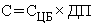 где: - размер ставки рефинансирования, установленной Центральным банком Российской Федерации на дату уплаты пени, определяемый с учетом коэффициента К; ДП - количество дней просрочки.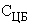  Коэффициент К определяется по формуле:,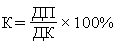 
где: ДП - количество дней просрочки; ДК - срок исполнения обязательства по контракту (количество дней).При К, равном 0 - 50 процентам, размер ставки определяется за каждый день просрочки и принимается равным 0,01 ставки рефинансирования, установленной Центральным банком Российской Федерации на дату уплаты пени.При К, равном 50 - 100 процентам, размер ставки определяется за каждый день просрочки и принимается равным 0,02 ставки рефинансирования, установленной Центральным банком Российской Федерации на дату уплаты пени.При К, равном 100 процентам и более, размер ставки определяется за каждый день просрочки и принимается равным 0,03 ставки рефинансирования, установленной Центральным банком Российской Федерации на дату уплаты пени.10.4. В случае просрочки исполнения Заказчиком обязательств, предусмотренных контрактом, а также в иных случаях неисполнения или ненадлежащего исполнения Заказчиком обязательств, предусмотренных контрактом, Подрядчик вправе потребовать уплаты неустоек (штрафов, пеней). Пеня начисляется за каждый день просрочки исполнения обязательства, предусмотренного контрактом, начиная со дня, следующего после дня истечения установленного контрактом срока исполнения обязательства. Такая пеня устанавливается контрактом в размере одной трехсотой действующей на дату уплаты пеней ставки рефинансирования Центрального банка Российской Федерации от не уплаченной в срок суммы. Штрафы начисляются за ненадлежащее исполнение Заказчиком обязательств, предусмотренных контрактом, за исключением просрочки исполнения обязательств, предусмотренных контрактом. 10.5. В случае просрочки исполнения Подрядчиком обязательства, предусмотренного настоящим Контрактом, Заказчик направляет Подрядчику требование об уплате неустойки начисляемой за каждый день просрочки  исполнения Подрядчиком  обязательства, предусмотренного контрактом, начиная со дня, следующего после дня истечения установленного контрактом срока исполнения обязательства, в размере 1% от стоимости невыполненных работ, но не менее чем одна трехсотая действующей на дату уплаты пени ставки рефинансирования Центрального банка Российской Федерации от цены контракта, уменьшенной на сумму, пропорциональную объему обязательств, предусмотренных контрактом и фактически исполненных Подрядчиком .10.6. В случае просрочки исполнения Заказчиком обязательств, предусмотренных контрактом, а также в иных случаях неисполнения или ненадлежащего исполнения Заказчиком обязательств, предусмотренных контрактом, Подрядчик вправе потребовать уплаты пеней. Пеня начисляется за каждый день просрочки исполнения обязательства, предусмотренного контрактом, начиная со дня, следующего после дня истечения установленного контрактом срока исполнения обязательства. Такая пеня устанавливается контрактом в размере одной трехсотой действующей на дату уплаты пеней ставки рефинансирования Центрального банка Российской Федерации от не уплаченной в срок суммы. 10.7. Уплата неустойки (пеней, штрафа) не освобождает Стороны от выполнения принятых обязательств.10.8. Сторона освобождается от уплаты неустойки (штрафа, пени), если докажет, что неисполнение или ненадлежащее исполнение обязательства, предусмотренного контрактом, произошло по вине другой стороны.11.Споры по Контракту11.1.Все споры, разногласия и требования, возникающие между сторонами на основании настоящего Контракта или в связи с ним, в том числе касающиеся его исполнения, нарушения, прекращения или недействительности решаются в претензионно - исковом порядке.12.Прочие условия12.1.Стороны обязуются письменно информировать друг друга об изменении юридического, фактического адресов, наименовании, банковских реквизитах организации в течение 3 (трех) дней после такого изменения, и несут риски, возникающие в результате несвоевременного уведомления о данных обстоятельствах. 12.2.Стороны договорились считать, что заказное письмо с уведомлением, направленное на последний указанный одной стороной адрес, считается полученным другой стороной с момента его отправления.12.3. Изменение существенных условий Контракта при его исполнении не допускается, за исключением их изменения по соглашению сторон в следующих случаях:12.3.1 при снижении цены контракта без изменения предусмотренных контрактом объема услуги, качества оказываемой услуги и иных условий контракта (при условии, если такая возможность изменения условий контракта предусмотрена контрактом);12.3.2 если по предложению заказчика увеличиваются предусмотренные контрактом объем услуги не более чем на десять процентов или уменьшаются предусмотренные контрактом объем оказываемой услуги не более чем на десять процентов. При этом по соглашению сторон допускается изменение с учетом положений бюджетного законодательства Российской Федерации цены контракта пропорционально дополнительному объему услуги исходя из установленной в контракте цены единицы услуги, но не более чем на десять процентов цены контракта. При уменьшении предусмотренных контрактом объема услуги стороны контракта обязаны уменьшить цену контракта исходя из цены единицы услуги (при условии, если такая возможность изменения условий контракта предусмотрена контрактом);12.3.3. изменение в соответствии с законодательством Российской Федерации регулируемых государством цен (тарифов) на товары, работы, услуги;12.3.4. в случаях, предусмотренных пунктом 6 статьи 161 Бюджетного кодекса Российской Федерации, при уменьшении ранее доведенных до государственного или муниципального заказчика как получателя бюджетных средств лимитов бюджетных обязательств. При этом государственный или муниципальный заказчик в ходе исполнения контракта обеспечивает согласование новых условий контракта, в том числе цены и (или) сроков исполнения контракта и (или) объема услуги, предусмотренных контрактом.12.4. Расторжение Контракта допускается по соглашению Сторон, по решению суда или в связи с односторонним отказом Стороны Контракта от исполнения Контракта в соответствии с гражданским законодательством.12.5. Решение Заказчика об одностороннем отказе от исполнения контракта в течение одного рабочего дня, следующего за датой принятия указанного решения направляется Исполнителю по почте заказным письмом с уведомлением о вручении по адресу Исполнителя, указанному в контракте, а также телеграммой, либо посредством факсимильной связи, либо по адресу электронной почты, либо с использованием иных средств связи и доставки, обеспечивающих фиксирование такого уведомления и получение Заказчиком подтверждения о его вручении Исполнителю. Выполнение Заказчиком требований настоящего пункта считается надлежащим уведомлением Исполнителя об одностороннем отказе от исполнения контракта. Датой такого надлежащего уведомления признается дата получения Заказчиком подтверждения о вручении Исполнителю указанного уведомления либо дата получения Заказчиком информации об отсутствии Исполнителя по его адресу, указанному в контракте. При невозможности получения указанных подтверждения либо информации датой такого надлежащего уведомления признается дата по истечении тридцати дней с даты размещения решения Заказчика об одностороннем отказе от исполнения контракта в единой информационной системе.12.6. Решение Заказчика об одностороннем отказе от исполнения контракта вступает в силу и контракт считается расторгнутым через десять дней с даты надлежащего уведомления Заказчиком Исполнителя об одностороннем отказе от исполнения контракта.12.7. Заказчик обязан отменить не вступившее в силу решение об одностороннем отказе от исполнения контракта, если в течение десятидневного срока с даты надлежащего уведомления Исполнителя о принятом решении об одностороннем отказе от исполнения контракта устранено нарушение условий контракта, послужившее основанием для принятия указанного решения, а также Заказчику компенсированы затраты на проведение экспертизы. Данное правило не применяется в случае повторного нарушения Исполнителем условий контракта, которые в соответствии с гражданским законодательством являются основанием для одностороннего отказа Заказчика от исполнения контракта.12.8. Исполнитель вправе принять решение об одностороннем отказе от исполнения контракта по основаниям, предусмотренным Гражданским кодексом Российской Федерации для одностороннего отказа от исполнения отдельных видов обязательств.12.9. В отношении порядка, сроков и оснований расторжения контракта Исполнителем в одностороннем порядке применяются пункты 12.4.-12.9. настоящего раздела.12.10. При расторжении контракта в связи с односторонним отказом стороны контракта от исполнения контракта другая сторона контракта вправе потребовать возмещения только фактически понесенного ущерба, непосредственно обусловленного обстоятельствами, являющимися основанием для принятия решения об одностороннем отказе от исполнения контракта.12.12. Заказчик вправе провести экспертизу оказанной услуги с привлечением экспертов, экспертных организаций до принятия решения об одностороннем отказе от исполнения контракта в соответствии с пунктом 9.4 настоящего раздела.12.13. Все указанные в Контракте приложения являются неотъемлемой частью  данного  Контракта.12.14.  По всем вопросам, не нашедшим своего решения в тексте и условиях настоящего Контракта, но прямо или косвенно вытекающим из отношений сторон по нему, затрагивающих имущественные интересы и деловую репутацию сторон Контракта, имея в виду необходимость защиты их охраняемых законом прав и интересов, стороны настоящего Контракта будут руководствоваться нормами и положениями действующего законодательства Российской Федерации.11.15. При исполнении контракта (за исключением случаев, которые предусмотрены нормативными правовыми актами, принятыми в соответствии с частью 6 статьи 14 Федерального закона от 05.04.2013г. № 44-ФЗ) по согласованию заказчика с поставщиком (подрядчиком, исполнителем) допускается поставка товара, выполнение работы или оказание услуги, качество, технические и функциональные характеристики (потребительские свойства) которых являются улучшенными по сравнению с качеством и соответствующими техническими и функциональными характеристиками, указанными в контракте.13. Действие контракта13.1. Срок действия контракта с момента его подписания обеими сторонами и по 31.12.2015г., в части исполнения денежных обязательств - до полного завершения расчетов.13.2.Контракт становится обязательным для сторон после подписания его сторонами, внесения его в соответствующий Реестр Муниципальных контрактов, принятия его на учёт в Территориальном отделении Департаменте Казначейства Министерства финансов РТ Зеленодольского района и г. Зеленодольска.13.3. Контракт составлен в четырех экземплярах, имеющих одинаковую юридическую силу (один экземпляр для Заказчика, один экземпляр для Исполнителя, один экземпляр для Территориального отделения Департамента Казначейства Министерства финансов РТ Зеленодольского района и г. Зеленодольска и один экземпляр для МКУ «Дирекция муниципального заказа ЗМР РТ»).13.4.Недействительность какого-либо из условий настоящего Контракта не влечет за собой недействительность других условий или всего Контракта в целом.14. Перечень приложений к Контракту1. Приложение № 1 – Техническая часть. Сметный расчет.15. Юридические адреса Сторон и реквизитыПриложение №1 к муниципальному Контракту№____от «___»_______20__г.СОГЛАСОВАНО														УТВЕРЖДАЮ_______________														Руководитель_______________														Исполнительного комитета_______________	Осиновского сельского _______________                                                                                                                                                               поселения ЗМР РТ	_______________________ТЕХНИЧЕСКАЯ ЧАСТЬСМЕТНЫЙ РАСЧЕТ
на  содержание и ремонт дороги по ул. Нагорная в с. Осиново Зеленодольского муниципального района Составил               Проверил                   «Заказчик»Исполнительный комитет Осиновского сельского поселения422527, РТ, Зеленодольский р-н, с. Осиново, ул. 40 лет Победы, 3ИНН 1648018049   КПП 164801001МФ РТ Исполнительный комитетОсиновского сельского поселения ЛБ 200010254-ОсинИспР/с 40204810300000400021   Л/С 02113076590ГРКЦ НБ РТ Банка России, Бик 049205001Руководитель_____________________А.Ф. Гайнуллин /«Подрядчик»ООО «Камадорстрой»420044, РТ, г. Казань, ул. Воровского поселок, д.6 пом 3нИНН 1657145974/ КПП165701001р/с 40702810100080022764к/с 30101810300000000770БИК 049205770АКБ «Энергобанк» (ОАО) г.КазаньОГРН 1141690064010Тел, факс: 8(843)560-66-31____________________/ Р.Ф. Зиганшин /